V 4- Untersuchung von HaarshampooMaterialien: 		Reagenzgläser, Pipette, BecherglasChemikalien:		pH-Indikatorpapier, KaliumpermanganatDurchführung: 		Zunächst werden die Haarshampooproben mit Wasser im Reagenzglas verdünnt und der pH-Wert mittel Indikatorpapier ermittelt. Dann wird im Becherglas eine 0,2%-ige Kaliumpermanganatlösung angesetzt und den Proben zugetropft.Beobachtung:		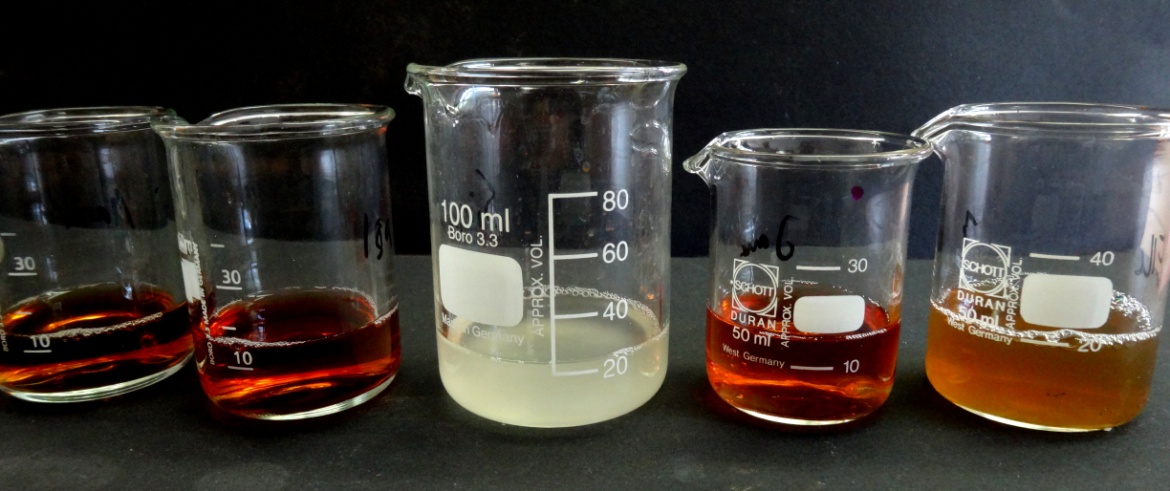 Abbildung : Das Bild zeigt die Proben nach Zugabe von 0,2%-iger KaliumpermanganatlösungDeutung:		Haarshampoos sollten möglichst hautneutral sein. Da unsere Haut schwach sauer ist, bedeutet hautneutral einen pH-Wert von ca. 5,5. Dies konnte durch die Beobachtungen bestätigt werden.		Da Shampoos einen hohen Wasseranteil besitzen, müssen diese gegen Keime geschützt werden. Die wird durch den Zusatz von Konservierungsstoffen erreicht. Diese Konservierungsstoffe haben eine reduzierende Wirkung, die hier durch die Zugabe von Kaliumpermanganat überprüft wird. Enthält das Haarshampoo stark reduzierende Inhaltsstoffe, wird das Permanganat vollständig entfärbt (1). Bei einer nur schwachen Reduktionswirkung wird Braunstein gebildet (2).		(1) 		(2) Entsorgung:		Die Lösungen aus Teilversuch a) werden im Säure-Base-Abfall und die aus Teilversuch b) im Schwermetall-Abfall entsorgt.Literatur:	G. Schwedt, Experimente mit Supermarktprodukten: Eine chemische Warenkunde, WILEY-VCH, 3. Auflage, 2009, S.GefahrenstoffeGefahrenstoffeGefahrenstoffeGefahrenstoffeGefahrenstoffeGefahrenstoffeGefahrenstoffeGefahrenstoffeGefahrenstoffeKaliumpermanganatKaliumpermanganatKaliumpermanganatH272 H302 H410H272 H302 H410H272 H302 H410P210 P273P210 P273P210 P273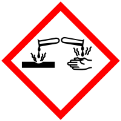 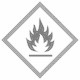 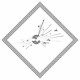 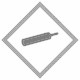 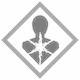 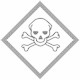 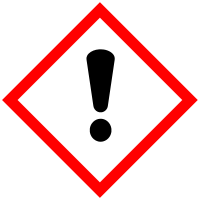 HaarshampoopH-WertFärbungCoffein Shampoo for Men5Rot/OrangeSheer Blond4,5Braun/RotSchauma Fructies5,5Grün/OrangeBio-Shampoo5,5Braun/RotJeden Tag Shampoo5,5Entfärbt